                     Информационно-аналитический отчетЦентра образования цифрового и гуманитарного профилей                                  «Точка роста»Муниципального бюджетного Общеобразовательного учреждения «Средняя общеобразовательная школа №1                                        с.Тарское22.09.2023.Тема: «Чистые вещества и смеси».Занятие по химии проводилось с десятью учениками 8 класса.    На занятии учащиеся провели анализ электропроводимости разных проб воды (дистиллированной, водопроводной	и раствора поваренной соли),проанализировали результаты и сделали выводы по проделанной работе, ответив на ряд контрольных вопросов.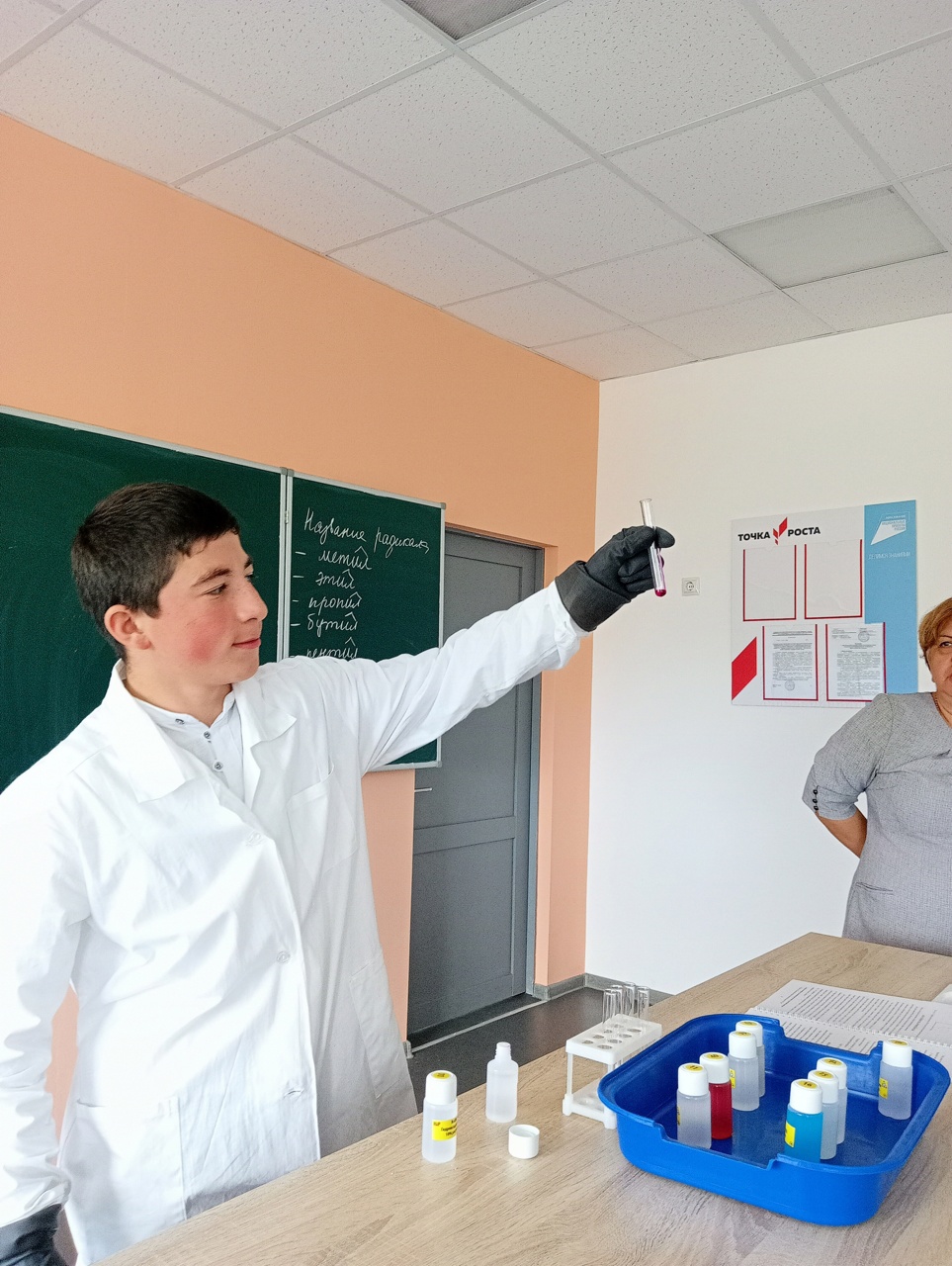 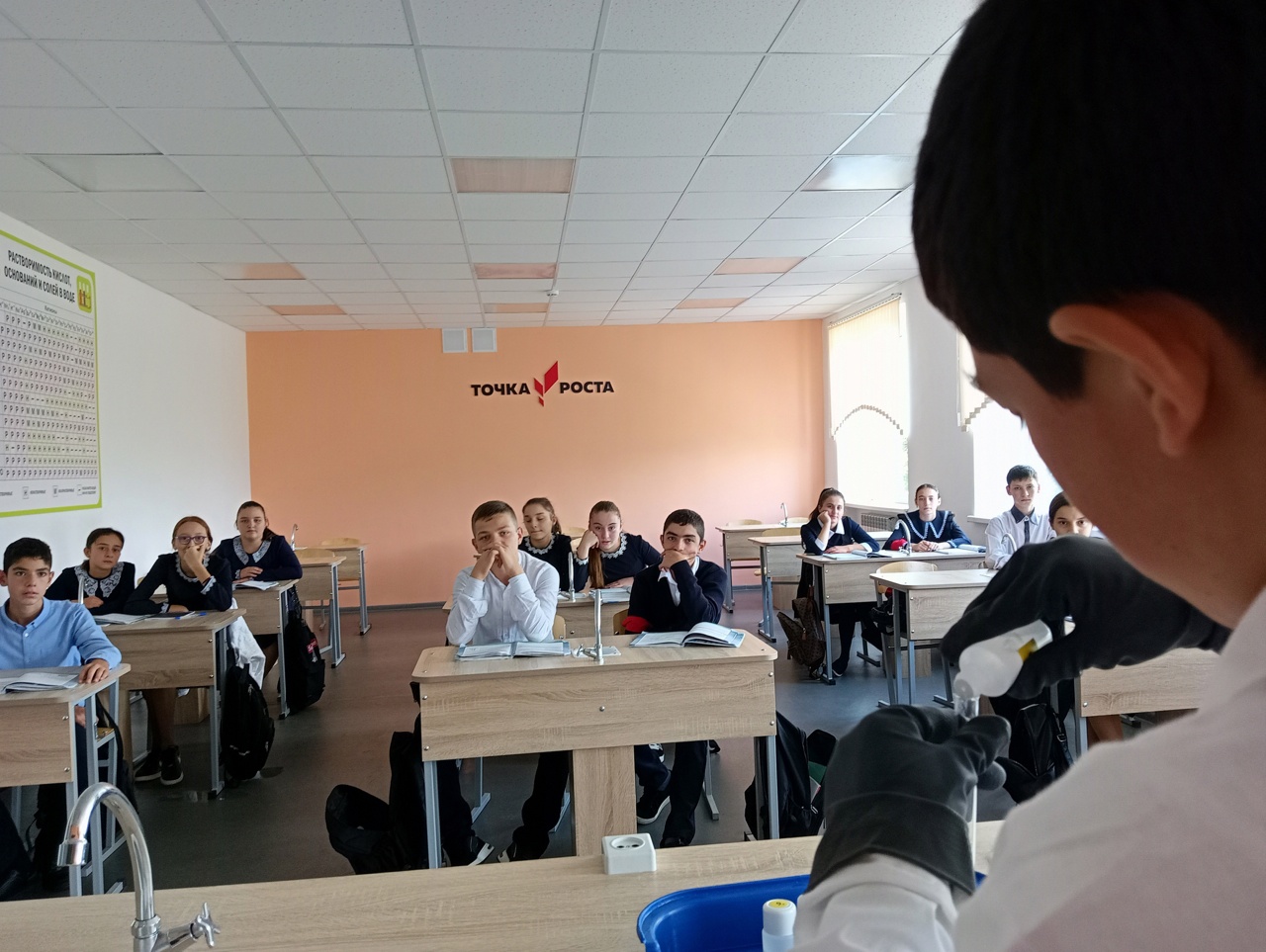 